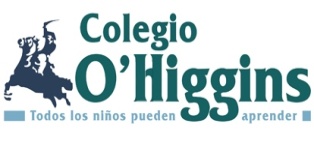 ENCUESTA SOBRE CLASES DE RELIGIÓNEstimados Sres. Padres y Apoderados:Indique el nombre completo y curso de su hijo(a) y/o pupilo(a), que matriculará en este establecimiento:NOMBRE  .............................................................................   .CURSO:................................................Este establecimiento impartirá  2 hrs.  semanales de clases de Religión CON FORMACIÓN ÉTICO Y VALÓRICA dentro del horario lectivo.Marque con una X su preferencia para las clases de religión:Nombre del Apoderado o Tutor: ........................................................Firma .......................................................................................................(Se ruega devolver al Profesor(a) Jefe)Esta encuesta se realiza en conformidad con lo dispuesto en el Decreto Supremo N° 924/1983 de Educación, que estipula que en todos los establecimientos educacionales del país deberá ofrecerse clases de Religión con carácter de optativas para los alumnos y sus familias.Esperando contar con su colaboración, saluda atentamente a Ud.Fecha........................ Firma por establecimiento...........................................................PROPUESTASPREFERENCIAOpto por clases de Religión CatólicaOpto por clases de Religión EvangélicaOpto por otra religión con programas aprobados. Señale cuál.No opto